Prohlášení o přístupnosti pro EuropassToto prohlášení se vztahuje na obsah zveřejněný na této doméně: https://europa.eu/europass a na kterékoli z jejích subdomén. Tyto internetové stránky spravuje oddělení E1 Generálního ředitelství pro zaměstnanost, sociální věci a sociální začleňování. Jsou vytvořeny tak, aby je mohlo využívat co nejvíce lidí, včetně osob se zdravotním postižením.Všechny osoby, které tyto internetové stránky navštíví, by měly být schopny:provést bez problémů až 200% přiblíženíprocházet většinu obsahu pouze pomocí klávesniceprocházet většinu internetových stránek pomocí moderního softwaru pro čtení obsahu obrazovky a rozpoznávání řeči (na počítači nebo v telefonu). Stránky byly navrženy v souladu s technickou normu pro internetové stránky a mobilní aplikace EN 301 549 v.3.2.1. Tím se důsledně dodržuje úroveň „AA“ pokynů pro přístupnost internetového obsahu (WCAG) verze 2.1.Stav souladu
Tyto internetové stránky jsou částečně v souladu s technickou normou EN 301 549 v.3.2.1 a pokyny pro přístupnost internetového obsahu (WCAG) 2.1 úrovně AA. Podrobnější informace najdete v části „Nepřístupný obsah“ (neboli obsah nevyhovující kritériím přístupnosti).Internetové stránky byly naposledy testovány v dubnu 2023.Vypracování tohoto prohlášení
Toto prohlášení bylo přepracováno 15. prosince 2023.Zpětná vazba
Uvítáme veškerou vaši zpětnou vazbu ohledně přístupnosti internetových stránek Europass. Dejte nám prosím vědět, narazíte-li na nějaké problémy související s přístupností stránek:telefonicky: volejte na číslo 00 800 6 7 8 9 10 11 odkudkoli z EU v pracovní dny od 9:00 do 18:00 SEČ v kterémkoli úředním jazyce EU* (volání není zpoplatněno). na formuláři pro zpětnou vazbu: napište nám prostřednictvím kontaktního formuláře EuropassNa zpětnou vazbu se snažíme odpovědět do 15 pracovních dnů ode dne, kdy příslušný útvar Komise podnět obdržel.Kompatibilita s prohlížeči a pomocnými technologiemi
Internetové stránky Europass jsou navrženy tak, aby byly kompatibilní s těmito nejpoužívanějšími pomocnými technologiemi:nejnovější verze prohlížečů Google Chrome, Mozilla Firefox a Microsoft Edge v kombinaci s nejnovějšími verzemi pomocných technologií.  Technické specifikacePřístupnost internetových stránek Europass závisí při práci s konkrétní kombinací internetového prohlížeče a pomocných technologií nebo pluginů nainstalovaných ve vašem počítači na těchto technologiích:HTMLWAI-ARIACSSJavaScriptNepřístupný obsahAčkoli jsme se zavázali zajistit přístupnost internetových stránek Europass, existují známá omezení, která aktivně řešíme. Dokud tyto nedostatky nenapravíme, prosíme vás o pochopení a trpělivost. Setkáte-li s problémem ohledně přístupnosti, který není uveden níže, kontaktujte nás. Známá omezení (k jejichž odstranění by mělo dojít do konce roku 2024): Některé stránky mohou mít nízký barevný kontrast.Některé funkce nejsou přístupné nebo mají omezenou přístupnost (nízké zvýraznění) pro uživatele, kteří používají pouze klávesnici.Většina vizuálních prvků nemá popis typu alt text v příslušném jazyce.Některá pole nemají označení pro čtečky obrazovky nebo podobné pomocné technologie.Některé chybové zprávy nejsou jasně asociovány s formální kontrolou.Některé dokumenty jsou ve formátu PDF a nejsou přístupné.Některé stránky nejsou plně přizpůsobitelné pro čtečky obrazovky nebo podobné pomocné technologie.Některé položky nejsou správně strukturovány pro pomocné technologie.Některé stránky obsahují prvky obsahu, jako jsou tabulky a boční nabídky, které nemusí být přístupné.Některé adresy URL nemají srozumitelné nebo správné názvy cesty.Některé prvky nejsou plně přizpůsobeny přístupnosti mobilních telefonů.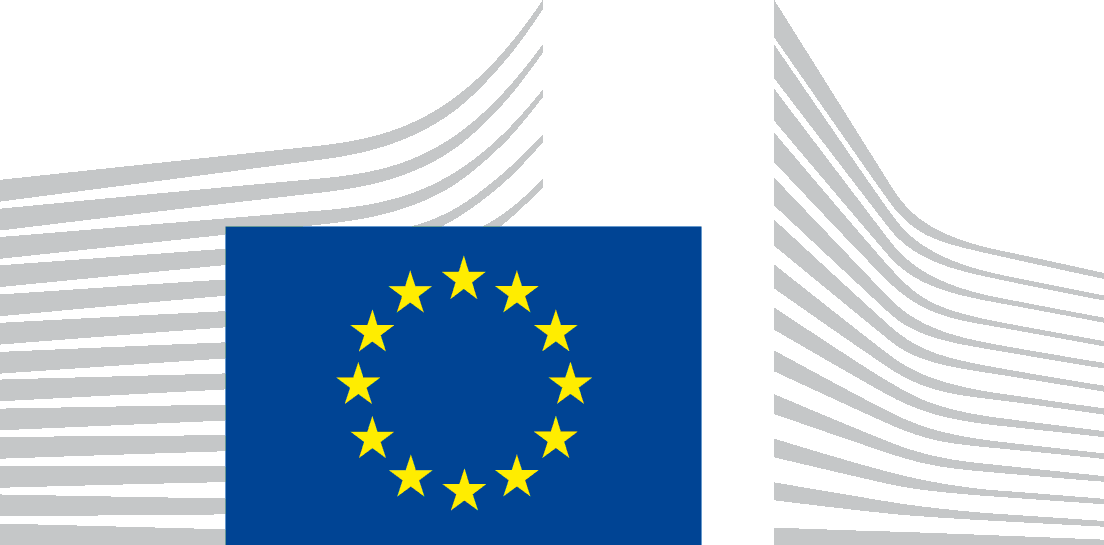 